(21A) Myrvoll, BoligGnr/bnr: 77/3
Størrelse: 23 dekar
Planstatus: LNF (Landbruk natur fritid)Beskrivelse: Arealet er på ca. 23 dekar i form av arealet til en tidligere landbrukseiendom, som ligger i nær tilknytning til vassdraget Klemma. Det er 1 dekar dyrket mark, og like mye dyrkbar jord. Boligformål bidrar til fortetting innenfor avgrensningen av Harestua tettsted, og er en naturlig forlengelse mellom reguleringsplan for Harestulia og Viubråtan. Inneholder utfordring knyttet til byggeforbudssone langs Klemma, myr og bekker som renner gjennom innspillet. Kanten av planområdet ligger i rød støysone for jernbanen, og hovedaksen i innspillet ligger i en forsenkning i terrenget. Adkomst vil bli via elvefaret. Kartutsnitt:						Ortofoto: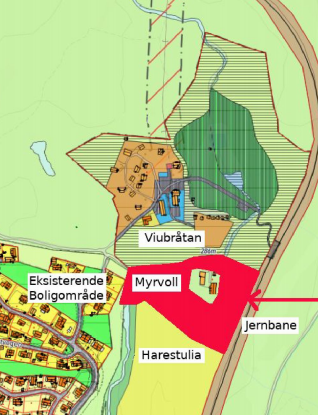 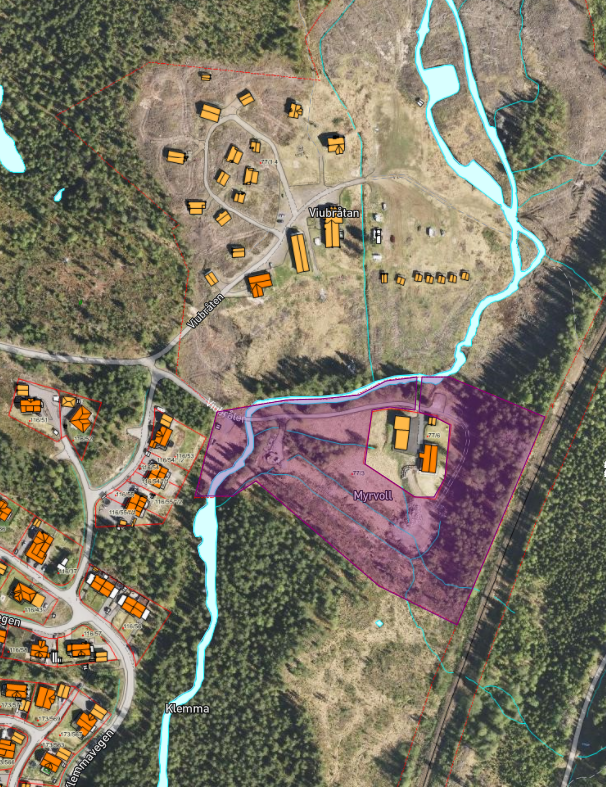 